		School Name: 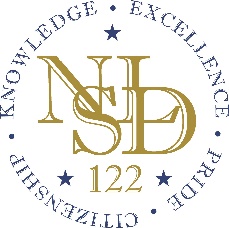 Activity/Club/Sport: Activity Description:Sponsor/Coach: Start Date:    End Date: Meeting Days/Dates:  Homework Club meets every Tuesday and Wednesday throughout the school year.Start Time:    End Time: Cost: Pick-up Location: ------------------------------------------------------------------------------------------------------------------------------------------------Parent:  Please complete & return this form to your child’s teacher.I, ___________________________, give permission for my child __________________________________ to               (Print Parent Name)                                                                                            (Print Student Name)participate in _________________________________ at ___________________________ School during the                                                        (Sport/Club/Activity)2019-2020 school year.My child will be picked up by _________________________.  My child has permission to walk home ______.												             (Y/N)Parent Phone Number: ______________________       Emergency Phone Number: ______________________________________________________________                          _________________________________                   (Parent Signature)                                                                                                                                     (Date)Students must have a completed and signed permission slip and sports physical (if applicable) before they will be permitted to participate in the above activity, club, or sport.  Students without permission slips (and sports physicals, if applicable) will not be allowed to participate.  No exceptions will be made.*Some junior high activities are open to students who would like to “drop in” for the session.  Students should let their parents know if they are choosing to attend.  Attendance will be taken during the club/activity.